Ett urval av Hyresrätter ombildade till bostadsrätt av Håkan Olsson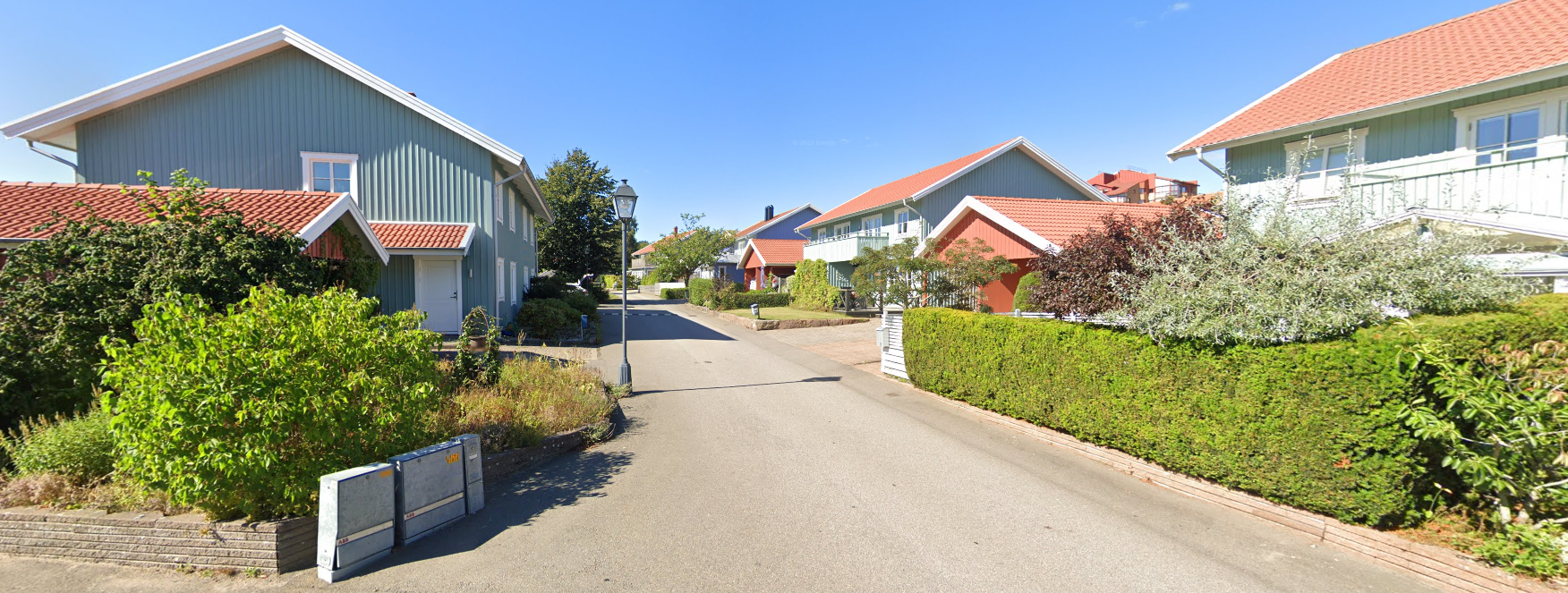 Brearedsvägen Varberg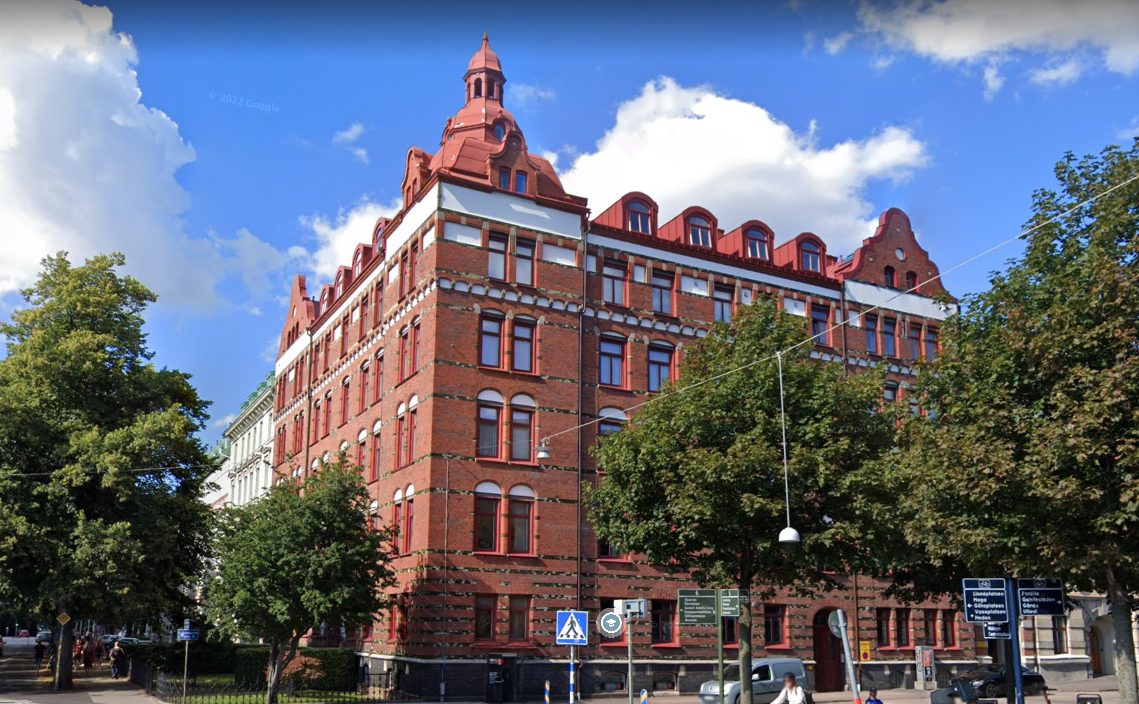 Bohusgatan 2, Göteborg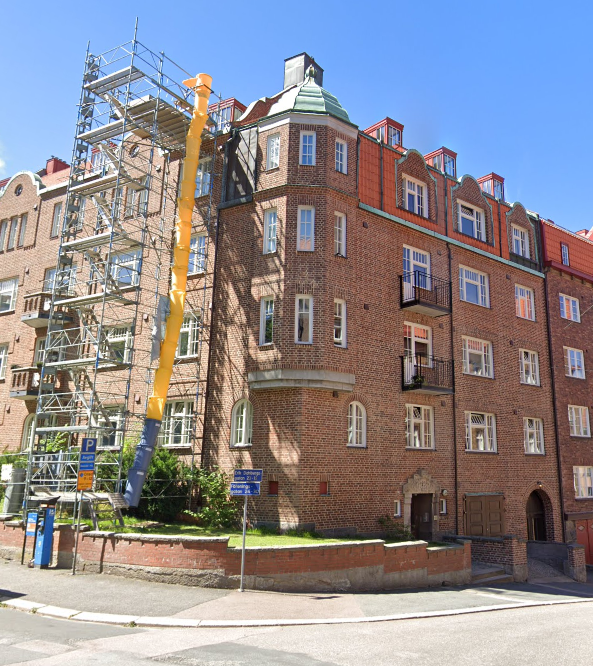 Erik Dahlbergsgatan, Vasastaden Göteborg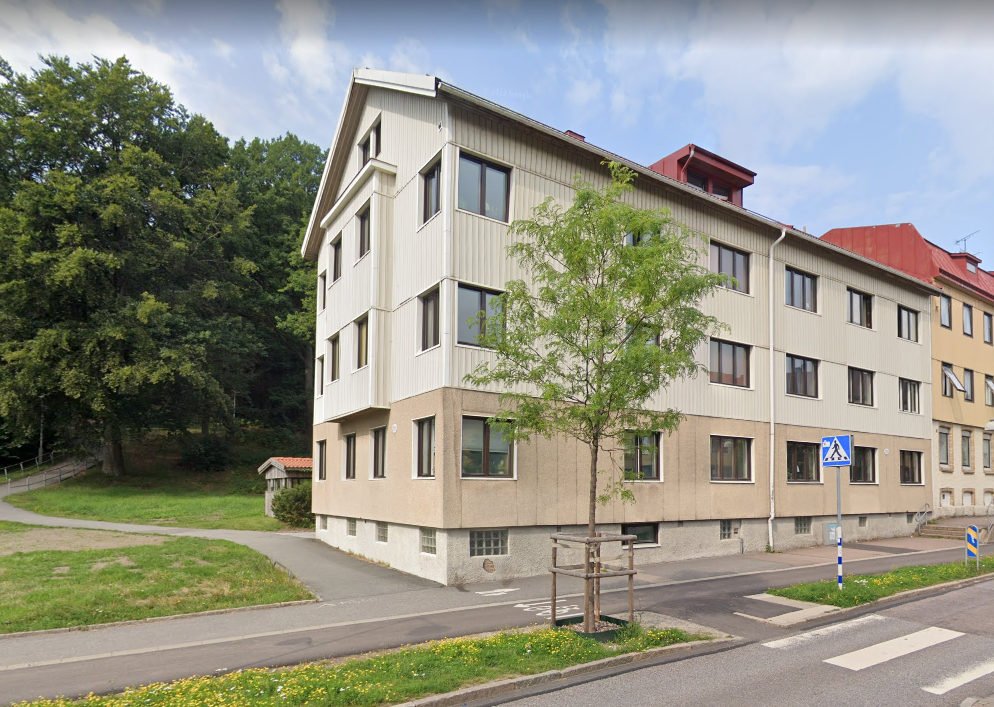 Myntgatan 10, Göteborg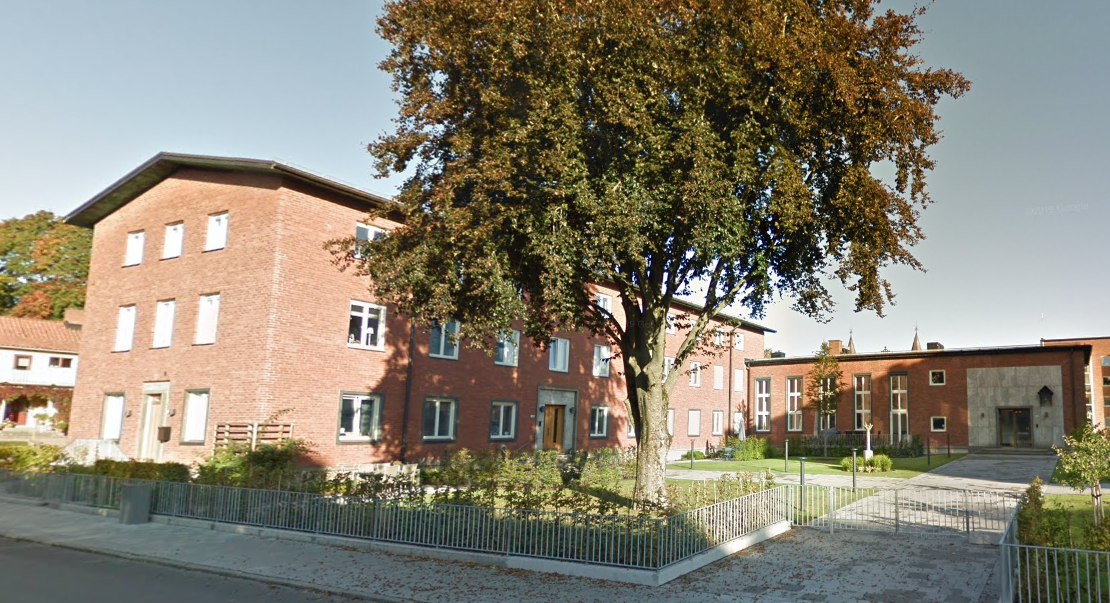 Skolgatan Skövde